Консультация для родителейКак отучить ребенка драться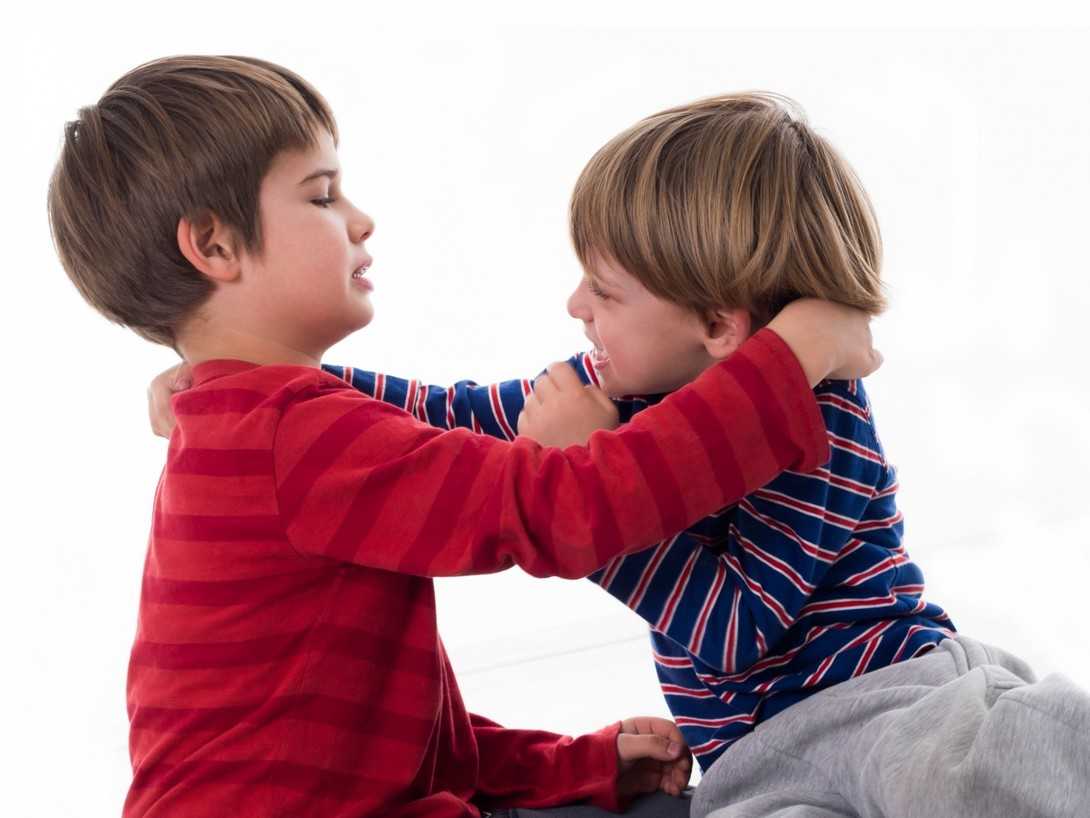 Каждый родитель хоть однажды сталкивался с агрессивным поведением своего ребенка. Агрессия может быть направлена как на родителей, так и на сверстников или на игрушку. Вопрос состоит в том, насколько часто случаются такие ситуации – это банальное переутомление или же отклонение, требующее вмешательства специалиста.Как бы родителям ни хотелось иметь ребёнка-паиньку, который бы у всех вызывал умиление, в определённый момент почти всем приходится сталкиваться с детской агрессией. Причё м она может излиться на кого угодно: не только на соседских ребятишек в песочнице, одногруппников в детском саду или одноклассников в школе, но и на взрослых.Возникают тревожащие вопросы: почему ребёнок дерётся и что делать в таком случае? Уж точно не реагировать на такой всплеск ответной злостью и не наказывать. Папа и мама должны поступить грамотно и помочь своему чаду преодолеть этот сложный период в его жизни. Но для начала необходимо разобраться с причинами данного явления.Большинство родителей не понимают, почему дети дерутся, — соответственно, не могут правильно на это отреагировать. Кричат, ругаются, наказывают, подавляя всеми возможными способами проснувшуюся в ребёнке агрессию. В результате получается ещё хуже.Мало кому известно, что такое детское поведение является, с точки зрения психологов, нормой, защитной реакцией на несправедливость. Маленький человечек показывает окружающим, что он умеет за себя постоять и не даст себя в обиду.Но если драки и вспышки агрессии случаются всё чаще и переходят все допустимые границы, необходимо разобраться в механизмах такого поведения и предпринять соответствующие меры. Что это может быть?Заметили, что ваш всегда такой милый годовалый ребёнок дерётся со всеми подряд, а особенно с родителями? Это неприятно осознавать, но очень часто причиной этого становится поведение его мамочки.Она очень устала сидеть в отпуске и заниматься бесконечными домашними делами. Обычно к концу первого года жизни малыша она морально выдыхается, становится раздражительной и нервной.Если малыш в 2 года начинает драться со всеми подряд, при этом сопровождает свои действия громкими криками, имитируя ругань (он даже может бессознательно произносить матные, обидные слова, родителям стоит задуматься и пересмотреть личностные отношения в семье. Не так ли они сами выясняют отношения друг с другом? А может, что ещё хуже, практикуют телесные наказания в отношении своих детей? В таком случае причина агрессии ребёнка становится понятной.Да, в 3 года ребёнок — это уже личность, которая может отстаивать свои права таким образом в силу темперамента. Если он по природе нетерпеливый и вспыльчивый, родителям придётся провести колоссальную работу по укрощению строптивого и научить его справляться со своими эмоциями, иначе в детском саду и школе возникнут просто нерешаемые проблемы с поведением.Хотите знать, почему трёхлетний ребёнок дерётся ни с того ни с сего? Возможно, таким образом он просто привлекает к себе внимание. Хочет, чтобы другие дети или взрослые поиграли с ним.Разберемся, какие же могут быть причины:Недостаточное внимание родителей.Ребенок нуждается во внимании папы и мамы. Любые игрушки, мультики быстро утомляют малыша. Ему необходим контакт с родителями: совместные игры, чтение книг или дружеский разговор. Когда просьбы поиграть заканчиваются неудачей, он, для привлечения к себе внимания, начинает драться.Заметили похожую ситуацию – ответ прост: нужно больше времени уделить общению. Не надо ругать малыша, иначе добившись того, что он не будет драться с вами – получите обратный эффект: ребенок станет драться в саду.Протест.Возможно, установлены слишком жесткие рамки: много ограничений, строгость родителей. Это вызывает переутомление и с помощью драки выражается протест против сложившейся ситуации.Проблему можно решить, немного ослабив давление.Неумение ребенка проявлять любовь.Не все родители эмоциональны, некоторые не склонны сюсюкаться, целовать и обнимать ребенка. В связи с этим, малыш, желающий проявить свои нежные чувства к родителям, не знает, как это сделать. В итоге получаем щипки и укусы в качестве проявления любви.Здесь родителям стоит сменить тактику своего поведения. Быть нежнее, почаще его обнимать, говорить добрые слова, то есть своими действиями научить правильно проявлять свои чувства.Как реагировать?Запомните важное правило: «Насилие порождает насилие». Если не хотите, чтобы ваш ребенок дрался, не показывайте ему негативный пример. Так что же делать родителям, как правильно себя вести:Зная повадки своего малыша, когда он рассержен, совсем не сложно догадаться, когда он начнет драться. Не нужно выжидать и спокойно смотреть на то, как он бьет вас. Предотвратите этот момент, придержите его руку, чтобы он не смог вас ударить.Метод «Нельзя». Эффективен с детками от двух до шести лет. Главное правильно пользоваться этим методом. Если после каждого приступа агрессии просто повторять «нельзя» – это будет лишь пустой звук.Психологи рекомендуют пошаговую модель поведения в данной ситуации:Подойдите близко к ребенку и крепко возьмите его за запястье.Серьезно и глядя в лицо скажите фразу: «Драться нельзя!».Не переигрывайте с суровостью, голос не повышайте, а говорите нейтрально. Главное дать понять, что это не наказание, а норма поведения, которую следует соблюдать.Не отпуская руки ребенка, молча отведите взгляд и сосчитайте до двадцати. Если он захочет заговорить с вами или вырваться: молчите и сохраняйте спокойствие.После этого повернитесь к нему лицом и повторите: «Драться нельзя!». Затем отпустите руку.Если малыш вас тут же ударил, повторите все с самого начала, не пропуская ни одного пункта.Как отучить от драк в детском саду?Первое – это ваша реакция на происходящее. Не надо самим демонстрировать агрессию: накричать, отшлепать. Постарайтесь взять себя в руки и спокойно поговорите с ребенком, выясните, почему он обижает товарищей по садику.Возможно, действительно есть серьезные причины: не принимают в коллектив, обзывают и прочее. В таком случае надо устранить причину: поговорить с воспитателем, родителями обидчиков.Не демонстрируйте ярость, покажите лишь, что ситуация вас расстроила.Ни в коем случае перегибайте палку, используя фразы:«Ты меня не любишь», «Ты плохой мальчик» и прочее. Это может вызвать серьезные переживания у ребенка.Объясните малышу его чувстваПорой ребенок и сам не понимает, почему он вступил в драку. Постарайтесь почаще разговаривать с малышом. Подсказывайте как лучше себя вести,чтобы не огорчать близких.Очень действенный способ – обыграть ситуацию в виде сказки, где главными героями будут ваш ребенок и его сверстники. Расскажите о чувствах каждого героя, что он переживает, если его обижают. Игровые моменты всегда лучше воспринимаются малышами, нежели привычные нравоучения.Придерживайтесь установленных правилДля поддержания эмоционального спокойствия важен режим дня и соблюдение определенных правил. Заведите свои добрые семейные традиции: обсуждать вечером, как прошел день, добрая сказка на ночь, игры с мамой и папой.Научите управлять эмоциямиМалышу трудно разобраться в своих эмоциях, часто реакция в виде агрессии – это призыв о помощи. Учите ребенка понимать свои чувства. Когда он плачет или капризничает, задавайте ему простые вопросы: «Тебе больно?», «Ты обижен?» и подобные по ситуации. Он должен видеть вашу заботу и готовность в любой момент прийти на помощь.Как быть, если малыш не слушается воспитателей в садике?Воспитатели часто стараются подвести поведение детей в группе под одну удобную для себя модель: послушные, неконфликтные. Если ваш ребенок не приспособился под эту норму, проявляет индивидуальность, он автоматически становится объектом недовольства у воспитательницы. Тут необходимо выслушать обе стороны и прийти к решению, которое устраивает всех.Ваша задача – разобраться, почему так происходит. Возможно, это протест против определенных условий, ответ на давление педагога. Если не удается самостоятельно определить, по какой причине ваш малыш не слушает и не выполняет то, что ему говорят воспитатели детского сада, проконсультируйтесь у психолога.Возможные ошибки родителейПервое, конечно, поведение самих родителей. Ребенок копирует ваше поведение в той или иной ситуации. Не учите по каждому поводу «давать сдачи». Малыша с самого раннего возраста надо учить справляться со своими эмоциями.Детей нужно воспитывать, обсуждать с ними ситуацию, анализировать: хорошо или плохо малыш поступил, можно ли поступить по-другому. Зачастую родители игнорируют такие беседы.Советы психологов и доктора КомаровскогоПсихологи считают, что основная причина детской агрессии — в раздражительности родителей, в первую очередь, мамы. По статистике, четверо из десяти детей хоть раз пробовали применять силу в отношении близких, в половине случаев — проблема приобрела катастрофические масштабы, когда ребенок стал настоящим тираном в своей семье. Поэтому агрессию в любых проявлениях надо искоренять.По мнению доктора Комаровского, одним только возрастным этапом и мелким хулиганством агрессию в 2-3 года не объяснить. Обычно это недостаточное развитие речи, которое мешает найти слова, чтобы описать свои чувства, хронический недостаток внимания со стороны взрослых, а иногда и симптомы нервного или психического нарушения.Главное в воспитании малыша – это внимание, взаимоуважение, спокойный эмоциональный фон в семье. Поведение ребенка отражает микроклимат семьи. Наблюдайте за поведением малыша, чтобы вовремя заметить проблему.Сталкиваться с проблемами в детском саду – нормально, главное – вовремя заняться их решением. Рекомендуем ознакомиться с материалами о том, что делать, если ребенок часто болеет, стоит ли водить заболевшего малыша в садик и как повысить его иммунитет, о том, как быть, если чадо не спит, не ест или отказывается посещать учреждение, а также о том, как научить его постоять за себя.